JARO/LÉTO CLINICAL – AKČNÍ NABÍDKY 2018Platnost 1.března 2018 do 31.srpna 2018 Pokud je udáno, uvádějte číslo akceADHEZIVAADHESE UNIVERSAL   (C04/1) Zakoupením                                                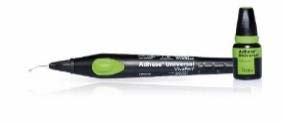 1 x 664505  Adhese Universal Refill 3x2 ml VivaPen   	 	 Získáte ZDARMA1x 627161 1 Refill VivaPen 300 ks  v hodnotě 2 746 KčCena akce: 4 602 KčUšetříte: 37 %	 KOMPOZITA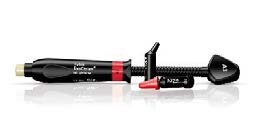 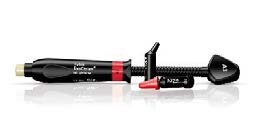 Zakoupením6x Tetric EvoCeram (1x3g nebo 20x 0.2g) Získáte ZDARMA 1x Tetric EvoCeram A3 (3g 590314, 20x 0.2g 590333) v hodnotě 1 394 Kč/ 2 043 KčCena akce (stříkačky):  8 364 KčCena akce (kompule): 12 258 KčUšetříte: 14 %	 TETRIC EVOCERAMDirect shipmetZakoupením1x Tetric EvoCeram (1x3g)Získáte ZDARMA 1x OptraGate PromoPack (590852) v hodnotě 495 KčCena akce:1 394 KčUšetříte: 26 %	 TETRIC EVOCERAMDirect shipmetZakoupením6x Tetric EvoCeram (1x3g)Získáte ZDARMA 1x Adhese Universal System VivaPen (664504) v hodnotě 2 539 Kč, nebo Adhese Universal bottle 5g (663720) v hodnotě 2 728 KčCena akce: 8 364 KčUšetříte: 23 %/ 25 % TETRIC EVOCERAMDirect shipmetZakoupením4x Tetric EvoCeram (20x 0.2.g)Získáte ZDARMA 1x Adhese Universal System VivaPen (664504) v hodnotě 2 539 Kč, nebo Adhese Universal bottle 5g (663720) v hodnotě 2 728 KčCena akce:8 172 KčUšetříte: 24 %/ 25 % TETRIC EVOFLOW 6+1 (C04/3)Direct shipmetZakoupením6x Tetric EvoFlow (1x2g)Získáte ZDARMA 1x Tetric EvoFlow  odstin A3 595955(1x2g), nebo 1x Tetric EvoFlow Bulk Fill 1x2g (IVA, IVB, IVW) v hodnotě 929 Kč,Cena akce: 5 574 KčUšetříte: 14 % TETRIC EVOFLOW 6+1 (C04/3)Direct shipmetZakoupením6x Tetric EvoFlow (20x0.2g)Získáte ZDARMA 1x Tetric EvoFlow 20x0.2g ve vami zvolenem odstinu odstinu v hodnotě 2 043 Kč,Cena akce: 12 258 KčUšetříte: 14 % 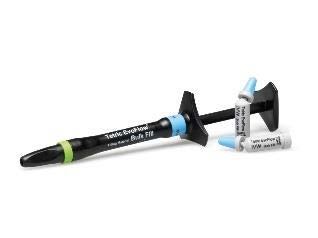 TETRIC EVOFLOW BULK FILL 6+1 (C04/4)Direct shipmetZakoupením6x Tetric EvoFlow Bulk Fill(1x2g)Získáte ZDARMA 1x Tetric EvoFlow Bulk Fill  odstin IVA 646472 (1x2g) v hodnotě 929 Kč,Cena akce: 5 574 KčUšetříte: 14 % Zakoupením6x Tetric EvoFlow Bulk Fill (20x0.2g)Získáte ZDARMA 1x Tetric EvoFlow Bulk Fill (20x0.2g) odstin A3 646473 v hodnotě 2 043 Kč,Cena akce: 12 258 KčUšetříte: 14 % TETRIC EVOLINE  (C04/5) Zakoupením1x Tetric Evo-Line System Kit Syringe (686707)získáte ZDARMA1x Optra Sculpt Starter Kit (683607) v hodnotě 1 930 KčCena akce:6 765 KčUšetříte: 22 %  EVETRIC 3+1 (C04/6) Zakoupením3x Evetric (1x3.5g)získáte ZDARMA1x Evetric (1x3.5g) v hodnotě 830 KčCena akce:2 490 KčUšetříte: 25 % IPS e.max CADIPS e.max CAD (C04/7) Direct shipment Zakoupením3x IPS e.max CAD HT, LT, MT, MO vel. I12/ C14 (bal.5 ks) získáte ZDARMA1x IPS e.max CAD MT C14 (5 ks) v hodnotě 3 736 Kč&1x 666066AN Variolink Esthetic Test Pack v hodnotě 2 656 Kč &1x 673027WW Monobond Etch &Primer Test Pack v hodnotě 730 KčCena akce:11 208 KčUšetříte: 39 % PROFESSIONAL CARE CERVITEC F (C04/8)Zakoupením1x Cervitec F Starter Kit 1x4 g (682309) Získáte tento výrobek za speciální cenuCena akce: 1 332 KčUšetříte: 39 % CERVITEC F & FLUOR PROTECTOR SDirect Shipment Zakoupením1x Cervitec F 1x7 g (665502) 1x Fluor Protector S 1x7g (639520)Získáte ZDARMA1x OptraGate Junior blue & pink 20+20 (669089) v hodnotě 2 302 Kč Cena akce: 5 822 KčUšetříte: 28 % CEMENTYVARIOLINK ESTHETIC & SPEEDCEM PLUS (C04/12) 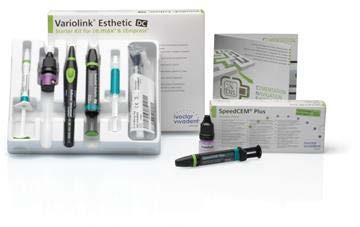 Zakoupením1x Cementation Promo Pack (693145) Získáte tento balíček se slevou 20 %Cena akce: 4 206 Kč                                               Ušetříte: 20 % Promo Pack obsahuje:Variolink Esthetic DC Starter Kit IPS e.max transp.SpeedCEM Plus Starter Pack transparentSPEEDCEM PLUSZakoupením1x SpeedCEM Plus Promo Pack (682339WW)Získáte tento výrobek za speciální cenu se slevou 25 %Cena akce: 2 822 KčUšetříte: 25 %Obsah Promo Packu: 1x SpeedCEM Plus System Kit transparent  	 	1x SpeedCEM Plus Test Pack transparent   SPEEDCEM PLUS (C05/14) Zakoupením2x SpeedCEM Plus Refill (681710, 681711, 681712)Získáte ZDARMA1x FRC Postec Plus Intro Pack (603543) v hodnotě 5 836 Kč	 Cena akce: 6 370 KčUšetříte: 48 %EQUIPMENT BLUEPHASE STYLE (C05/16) Zakoupením 1x Bluephase Style (635513, 642513, 642514)Získáte ZDARMA1x Empress Direct System 6x3g/2x1,8g/ OptraSculpt Pad (686072) v hodnotě  17 356 KčCena akce: 36 875 KčUšetříte: 32 %BLUEPHASE exchange program (C05/18Zakoupením1x Bluephase (Style, Style 20i, G2, G2 (20i))získáte slevu 200 € (5.300 Kč bez DPH) 